ОвцеводствоГерман, Ю. И. Породный и племенной состав разводимых овец в Беларуси, их экстерьерные и продуктивные качества / Ю. И. Герман, А. И. Герман // Аграр. вестн. Юго-Востока. – 2018. – № 1 (18). – С. 7–10.Жамьянов, Б. В. Сезонная изменчивость тонины шерсти у овец бурятского типа забайкальской тонкорунной породы / Б. В. Жамьянов, С. И. Билтуев, Е. В. Очирова // Вестн. Бурятской гос. с.-х. акад. им. В. Р. Филиппова. – 2018. – № 1. – С. 54–58.В статье рассмотрены результаты исследований по изучению сезонной изменчивости тонины шерсти у овец бурятского типа забайкальской тонкорунной породы в условиях ООО «ПЗ Боргойский» Республики Бурятия. Наши исследования показали незначительные различия в тонине шерсти у основных баранов-производителей как 60, так и 58 качества, что, по-видимому, объясняется их полноценным кормлением. Несколько иной характер изменчивости тонины шерсти в зависимости от сезона года наблюдался у овцематок и переярок. У них наибольшая тонина шерсти отмечена в середине штапеля. Разница в этом показателе у овцематок 64-го качества между верхней и средней зонами составила 2,15 мкм, а между средней и нижней при высокой степени достоверности разницы - 7,61 мкм. У овцематок 60-го качества разница в тонине шерсти между средней и верхней, а также между средней и нижней зонами, составила 1,25 и 5,53 мкм. Аналогичная закономерность в изменении тонины шерсти по сезонам года отмечена у переярок. У овцематок нижняя зона штапеля приходится на первую половину лактации, связанная с кормлением ягнят. У переярок в этот период также наблюдается утонение шерсти в нижней зоне штапеля, которая обусловлена ухудшением условий кормления при переводе на пастбищное содержание в начале вегетации растений, когда рацион их включал ветошь прошлогодней травы. Сезонная изменчивость роста шерсти обусловлена, главным образом, уровнем кормления овец, а показателем реакции животных на изменение условий среды может служить утонение их шерсти.Куликова, К. А. Полиморфизм гена кальпастатина (cast) у овец горного и степного внутрипородных типов тувинской короткожирнохвостой породы / К. А. Куликова // Вестн. Башкирского гос. аграр. ун-та. – 2018. – № 1. – С. 84–89.В статье представлены результаты исследования полиморфизма гена кальпастатина (CAST) у овец степного и горного внутрипород-ных типов тувинской короткожирнохвостой породы. Представлены сведения об обнаруженных аллельных вариантах гена CAST (аллели М и N), а также о частоте встречаемости выявленных генотипов. Исследованные внутрипородные типы имеют схожую генетическую структуру в части распространения аллельных вариантов гена кальпастатина. Сделан вывод о возможности проведения дополнительных исследований, направленных на выявление взаимосвязи уровня хозяйственно-полезных признаков овец с обнаруженными генотипами для определения целесообразности реализации в овцеводстве селекционных программ, в основе которых лежит принцип ДНК-маркирования. Куренинова, Т. В. Эффективность выращивания молодняка овец западно-сибирской мясной породы / Т. В. Куренинова // Вестн. Алтайского гос. аграр. ун-та. – 2018. – № 2. – С. 107–111.Лакота, Е. А. Система скрещивания тонкорунных овец для создания племенных животных с повышенной живой массой, высоким настригом шерсти и улучшенными мясными качествами в степной зоне Поволжья / Е. А. Лакота // Аграр. вестн. Юго-Востока. – 2018. – № 1 (18). – С. 25–27.Морфо-биохимические показатели крови овец грозненской породы и её помесей с породой джалгинский меринос / И. Ю. Ковылкова [и др.] // Зоотехния. – 2018. – № 4. – С. 7–9 : 2 табл. Представлены результаты исследований морфологического состава и биохимических показателей крови ярок-годовиков грозненской породы и ее помесей с породой джалгинский меринос.Пути повышения эффективности овцеводства в Республике Бурятия / С. И. Билтуев [и др.] // Вестн. Бурятской гос. с.-х. акад. им. В.Р. Филиппова. – 2018. – № 1. – С. 109–116.В настоящей статье рассмотрено развитие овцеводства в Республике Бурятия до 90-х гг. прошлого столетия и его состояние в послереформенный период. Несмотря на значительное сокращение поголовья овец, отрасль сохранила свою значимость в экономике республики и в настоящее время, заключающуюся в получении пользующихся спросом ценнейших видов продукции - баранины и шерсти. На основе анализа складывающейся в последние годы конъюнктуры рынка на эти виды продукции показаны возможности повышения эффективности отрасли на краткосрочную и более отдаленную перспективу путем целенаправленной селекционной работы по улучшению мясной скороспелости и шерстных качеств разводимых в республике пород овец, отлаживания инфраструктуры производства, переработки и реализации продуктов овцеводства.Сазонова, И. А. Влияние кормового рациона естественных пастбищ поволжья на химический состав мяса молодняка овец / И. А. Сазонова // Эффективное животноводство. – 2018. – № 4. – С. 78–79.Одним из факторов, влияющим на развитие и продуктивность животных является их полноценное питание. Поступление в организм питательных веществ зависит от содержания их в кормовом рационе. Концентрация определенных химических веществ в кормах составляет их сбалансированность. Это один из факторов, который будет влиять на качество мясной продукции. В то же время, обеспеченность животных всеми веществами и питательность кормового фона зависит от зональных почвенно-климатических условий среды и антропогенного фактора.Тугмитов, Б. Д. Влияние эндогенных половых гормонов на гистоструктуру органов репродукции овец / Б. Д. Тугмитов, Д. В. Мурзин, Е. А. Томитова // Вестн. Бурятской гос. с.-х. акад. им. В. Р. Филиппова. – 2018. – № 1. – С. 137–142.Описано гистологическое строение эндометрия, шейки матки и влагалища овец в половом цикле (эструс и прогестероновая фаза цикла). Во всех структурах полового тракта происходят изменения высоты покровного эпителия и эпителия желез матки в зависимости от фаз цикла. В эструсе во влагалище отмечается больше слоев клеток, чем в прогестероновой фазе. В шейке матки в прогестероновую фазу высота эпителия несколько выше, чем в эструсе. В матке овец отмечаются значительные изменения в эпителии эндометрия и гландулоцитов. Высота эпителия влагалища, шейки матки в эструсе, соответственно, составляет 41,5 ±0,68 мкм и 17,82±0,31 мкм, в прогестероновую фазу цикла - 37,57±0,45 мкм и 20,1±0,37 мкм, в эпителий эндометрия в эструсе повышается до 25,46±0,72 мкм, а высота гландулоцитов доходит до 24,96±0,54 мкм, в прогестероновую фазу высота эпителия составляла 22,47±0,34 мкм, а гландулоцитов - 21,08±0,62 мкм. Изменение высоты эпителия в эструсе связано с выделением фолликулостимулирующего гормона гипофиза и пониженным содержанием лютеинизирующего гормона в этот период, также увеличивается содержание эстрадиола 17b в стадию эструс. Повышение высоты эпителия непосредственно связано с выделением половых гормонов гипофиза через releasing fac.Филатов, А. С. Связь живой массы с шерстной продуктивностью овцематок калмыцкого типа грозненской породы / А. С. Филатов, Н. Н. Мороз, Д. В. Николаев // Вестн. Алтайского гос. аграр. ун-та. – 2018. – № 4. – С. 127–135.Хамируев, Т. Н. Продуктивные и племенные качества полугрубошерстных и грубошерстных овец Забайкальского края / Т. Н. Хамируев, О. Д. Дабаев // Вестн. Алтайского гос. аграр. ун-та. – 2018. – № 3. – С. 129–134. Представлены результаты анализа племенной базы полугрубошерстных и грубошерстных овец в сельскохозяйственных организациях Забайкальского края. Полугрубошерстное овцеводство - новое направление в овцеводстве Российской Федерации, представленное двумя породами - бурятской и агинской. Численность полугрубошерстных племенных овец агинской породы на начало 2017 г. составляет 21,2 тыс. гол., грубошерстных - 2,1 тыс. гол. В структуре общего поголовья овец, разводимых в крае, отмечается рост удельного веса животных агинской породы и одновременное снижение особей эдильбаевской породы. Племенная база региона представлена 1 племенным заводом, 2 племенными репродукторами по разведению овец агинской породы и 1 племенным репродуктором по разведению овец эдильбаевской породы. Средняя живая масса полугрубошерстных баранов-производителей на начало 2016 г. составляет 93 кг, ремонтных баранов - 49, маток - 56 и ярок - 40 кг, грубошерстных - 119, 87 и 42 кг; настриг чистой шерсти - 2,8; 1,5; 2,0; 1,1 кг и 2,1; 1,6; 2,0 кг соответственно. По классному составу полугрубошерстные и грубошерстные овцы отвечают требованиям, предъявляемым к племенным хозяйствам.Хамируев, Т. Н. Продуктивные и племенные качества тонкорунных овец забайкальской породы / Т. Н. Хамируев // Вестн. Алтайского гос. аграр. ун-та. – 2018. – № 4. – С. 121–127.Составитель: Л. М. Бабанина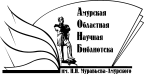 Государственное бюджетное учреждение культуры«Амурская областная научная библиотека имени Н.Н. Муравьева-Амурского